UMOWA – ZGŁOSZENIE (ENERGYLANDIA)Organizatorem wyjazdu jest Miejska Biblioteka Publiczna w Bornem Sulinowie, ul. Szpitalna 1Oświadczam, że w imieniu własnym oraz zgłoszonych osób zapoznałem/am się z treścią warunków uczestnictwa, informacją o ubezpieczeniu grupowym oraz z programem imprezy i zobowiązuje się do ich przestrzegania.Oświadczam, że zapoznałem się z polityką prywatności i wyrażam zgodę na przetwarzanie moich danych osobowych dla potrzeb niezbędnych do prowadzenia korespondencji elektronicznej jak i telefonicznej, zgodnie z ustawą z dnia 29 sierpnia 1997 roku o ochronie danych osobowych (Dz. U. Nr 133, poz. 883). Aga-Toma oraz Miejska Biblioteka Publiczna w Bornem Sulinowie przekazane dane używają wyłącznie do użytku korespondencyjnego, niezbędnych wypełnień dokumentów dot. wyjazdu i ubezpieczenia. Szczegóły dotyczące wyjazdu znajdują się na stronie: www.aga-toma.pl/energylandiaMiejscowość, data 		               pieczęć i podpis sprzedającego		podpis klientaBarwice, …………..                                (w imieniu organizatora)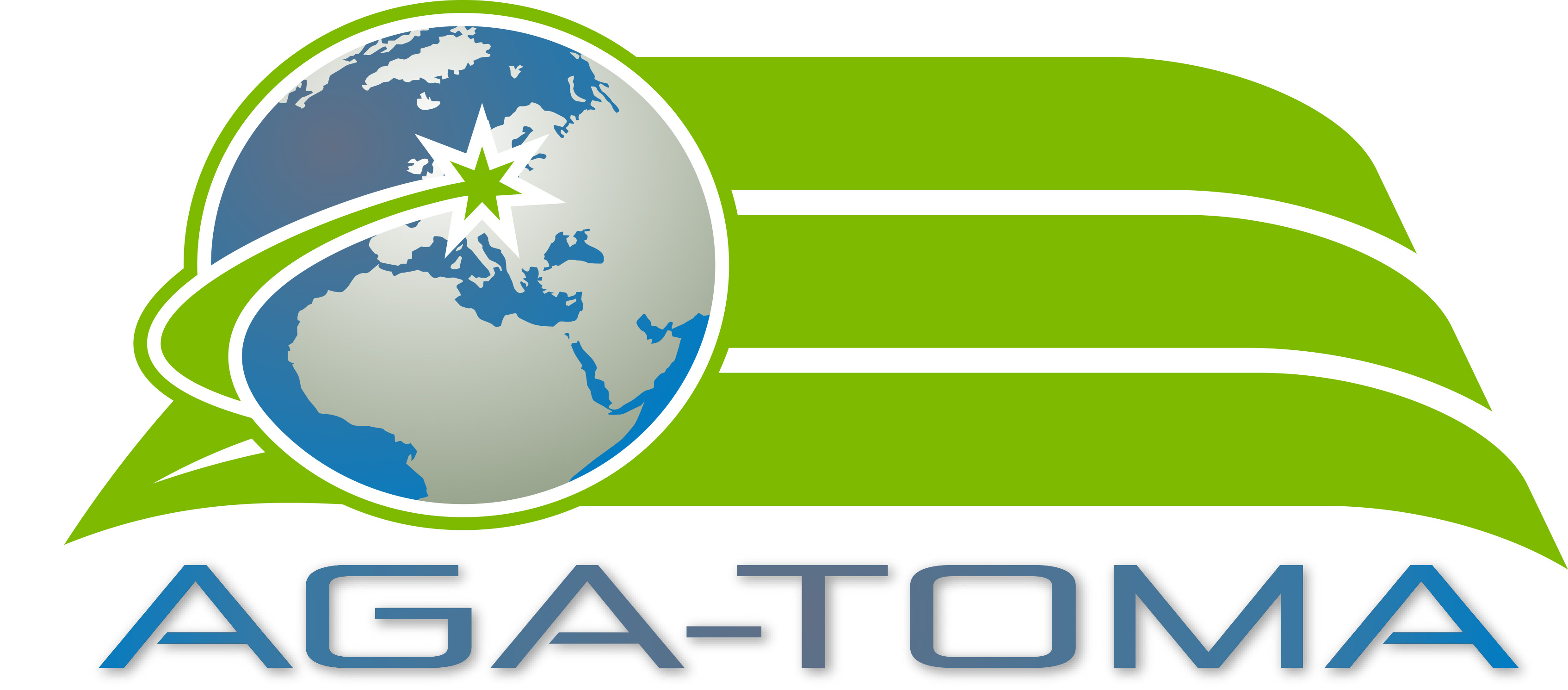 Aga-Toma Agnieszka Tomaszewiczul. Kwiatowa 9,78-460 BarwiceNIP 673-149-74-26REGON 367005668KONTAKT:e-mail: biuro@aga-toma.pltel. 608 88 99 30www.aga-toma.plhttps://wakacyjnie.euKraj/regionKraj/regionKraj/regionPolskaPolskaMiejscowośćMiejscowośćZatorZatorZatorNazwa imprezy/hotelNazwa imprezy/hotelNazwa imprezy/hotelwycieczkawycieczkaRodzaj pokojuRodzaj pokojubrakbrakbrakTerminTerminTermin04-06.07.201904-06.07.2019WyżywienieWyżywieniewe własnym zakresiewe własnym zakresiewe własnym zakresieŚrodek transportuŚrodek transportuŚrodek transportuautokar autokar Miejsce zbiórkiMiejsce zbiórkiul. Moniuszki 12, Barwice(przy Zespole Szkół)ul. Moniuszki 12, Barwice(przy Zespole Szkół)ul. Moniuszki 12, Barwice(przy Zespole Szkół)LpNazwisko i ImięNazwisko i ImięNazwisko i ImięAdres zamieszkaniaAdres zamieszkaniaAdres zamieszkaniaData ur.peselData ur.peselTelefon rodzic/Telefon dziecko1234.Koszt świadczeń od osoby: 169 zł/os. gotówką lub na konto 79 1020 2847 0000 1102 0159 7541Wpisując w tytule: imię i nazwisko, Energylandia 4-6.07.2019. Koszt świadczeń od osoby: 169 zł/os. gotówką lub na konto 79 1020 2847 0000 1102 0159 7541Wpisując w tytule: imię i nazwisko, Energylandia 4-6.07.2019. Koszt świadczeń od osoby: 169 zł/os. gotówką lub na konto 79 1020 2847 0000 1102 0159 7541Wpisując w tytule: imię i nazwisko, Energylandia 4-6.07.2019. Koszt świadczeń od osoby: 169 zł/os. gotówką lub na konto 79 1020 2847 0000 1102 0159 7541Wpisując w tytule: imię i nazwisko, Energylandia 4-6.07.2019. Koszt świadczeń od osoby: 169 zł/os. gotówką lub na konto 79 1020 2847 0000 1102 0159 7541Wpisując w tytule: imię i nazwisko, Energylandia 4-6.07.2019. Koszt świadczeń od osoby: 169 zł/os. gotówką lub na konto 79 1020 2847 0000 1102 0159 7541Wpisując w tytule: imię i nazwisko, Energylandia 4-6.07.2019. Koszt świadczeń od osoby: 169 zł/os. gotówką lub na konto 79 1020 2847 0000 1102 0159 7541Wpisując w tytule: imię i nazwisko, Energylandia 4-6.07.2019. Koszt świadczeń od osoby: 169 zł/os. gotówką lub na konto 79 1020 2847 0000 1102 0159 7541Wpisując w tytule: imię i nazwisko, Energylandia 4-6.07.2019. Koszt świadczeń od osoby: 169 zł/os. gotówką lub na konto 79 1020 2847 0000 1102 0159 7541Wpisując w tytule: imię i nazwisko, Energylandia 4-6.07.2019. Koszt świadczeń od osoby: 169 zł/os. gotówką lub na konto 79 1020 2847 0000 1102 0159 7541Wpisując w tytule: imię i nazwisko, Energylandia 4-6.07.2019. LpLpUmowa zgłoszenie dotyczyUmowa zgłoszenie dotyczyUmowa zgłoszenie dotyczyUmowa zgłoszenie dotyczyIlość osób/kwotaIlość osób/kwotaWartośćWartość1.1.dziecko/młodzież/studentdziecko/młodzież/studentdziecko/młodzież/studentdziecko/młodzież/student2.2.osoba dorosłaosoba dorosłaosoba dorosłaosoba dorosła                                                              RAZEM: …………… zł                                                              RAZEM: …………… zł                                                              RAZEM: …………… zł                                                              RAZEM: …………… zł                                                              RAZEM: …………… zł                                                              RAZEM: …………… zł                                                              RAZEM: …………… zł                                                              RAZEM: …………… zł                                                              RAZEM: …………… zł                                                              RAZEM: …………… złKoszt biletu (wejściówka do Parku Rozrywki ENERGYLANDIA: 59/69/99 (dzieci/młodzież/studenci), osoba dorosła 119 zł (płatne w autokarze w dniu wyjazdu)Koszt biletu (wejściówka do Parku Rozrywki ENERGYLANDIA: 59/69/99 (dzieci/młodzież/studenci), osoba dorosła 119 zł (płatne w autokarze w dniu wyjazdu)Koszt biletu (wejściówka do Parku Rozrywki ENERGYLANDIA: 59/69/99 (dzieci/młodzież/studenci), osoba dorosła 119 zł (płatne w autokarze w dniu wyjazdu)Koszt biletu (wejściówka do Parku Rozrywki ENERGYLANDIA: 59/69/99 (dzieci/młodzież/studenci), osoba dorosła 119 zł (płatne w autokarze w dniu wyjazdu)Koszt biletu (wejściówka do Parku Rozrywki ENERGYLANDIA: 59/69/99 (dzieci/młodzież/studenci), osoba dorosła 119 zł (płatne w autokarze w dniu wyjazdu)Koszt biletu (wejściówka do Parku Rozrywki ENERGYLANDIA: 59/69/99 (dzieci/młodzież/studenci), osoba dorosła 119 zł (płatne w autokarze w dniu wyjazdu)Koszt biletu (wejściówka do Parku Rozrywki ENERGYLANDIA: 59/69/99 (dzieci/młodzież/studenci), osoba dorosła 119 zł (płatne w autokarze w dniu wyjazdu)Koszt biletu (wejściówka do Parku Rozrywki ENERGYLANDIA: 59/69/99 (dzieci/młodzież/studenci), osoba dorosła 119 zł (płatne w autokarze w dniu wyjazdu)Koszt biletu (wejściówka do Parku Rozrywki ENERGYLANDIA: 59/69/99 (dzieci/młodzież/studenci), osoba dorosła 119 zł (płatne w autokarze w dniu wyjazdu)Koszt biletu (wejściówka do Parku Rozrywki ENERGYLANDIA: 59/69/99 (dzieci/młodzież/studenci), osoba dorosła 119 zł (płatne w autokarze w dniu wyjazdu)